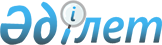 Об установлении квоты рабочих мест для инвалидов на 2010 годПостановление акимата города Рудного Костанайской области от 26 марта 2010 года № 223. Зарегистрировано Управлением юстиции города Рудного Костанайской области 30 апреля 2010 года № 9-2-158

      В соответствии с подпунктом 5-2) статьи 7 Закона Республики Казахстан от 23 января 2001 года "О занятости населения", статьей 31 Закона Республики Казахстан от 23 января 2001 года "О местном государственном управлении и самоуправлении в Республике Казахстан", подпунктом 1) статьи 31 Закона Республики Казахстан от 13 апреля 2005 года "О социальной защите инвалидов в Республике Казахстан", экспертным заключением от 18 февраля 2010 года № 2 и на основании статистических данных, акимат города Рудного ПОСТАНОВЛЯЕТ:



      1. Установить на 2010 год квоту для инвалидов в размере трех процентов от общей численности рабочих мест по городу Рудному в количестве 867 рабочих мест.



      2. Государственному учреждению "Рудненский городской отдел занятости и социальных программ";



      1) принять меры по содействию в трудоустройстве инвалидов в соответствии с квотой;



      2) проводить мониторинг трудоустройства инвалидов в счет квоты.



      3. Контроль за исполнением настоящего постановления возложить на заместителя акима Ишмухамбетова А.А.



      4. Настоящее постановление вводится в действие по истечении десяти календарных дней после дня его первого официального опубликования.      Аким

      города Рудного                             Н. Денинг
					© 2012. РГП на ПХВ «Институт законодательства и правовой информации Республики Казахстан» Министерства юстиции Республики Казахстан
				